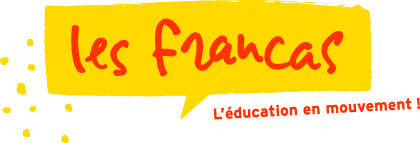 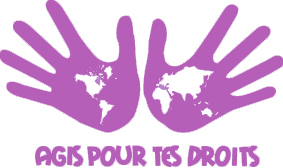 Remplir une fiche par projet à valoriserNom de la structure : ..................................................................................................................................................................................................Adresse : ......................................................................................................................................................................................................................Code postal : .........................Ville : ........................................................................................................Pays : ....................................................................Téléphone : ..........................................................E-mail : .....................................................................................................Nom du référent : ....................................................................................Qualité : ....................................................................................................Souhaite valoriser, dans le cadre de « Agis pour tes droits, de l’expression à l’action », le projet suivant (production, action, initiative, démarche - Cf. p.5) : .......................................................................................................................................................................................................................................................................................................................................Nombre de participants et tranche d’âge (catégorie - Cf. p.8) : ..................................................................................................................................................................................................................................................□       Je souhaite participer à « Enfants citoyens, exprimons-nous » (Cf. présentation p.4)Dans le cadre de mon projet, je souhaite transmettre :
□         une présentation d’une démarche de participation des enfants et          des adolescents
□         une production de promotion ou de défense des droits (affiche,          poème, chanson, vidéo, photos...) - préciser laquelle : ...........................................................................................................................□         une présentation d’une initiative en direction des adultes
□         une présentation d’un projet de mise en œuvre des droits
□         autres (précisez) : ................................................................................................................................................................................................................................................................................................................* Voir carte des départements et coordonnées des associations départementales sur www.francas.asso.fr, rubrique « Près de chez vous »